В помощь потребителюСогласно ст. 10 Закона РФ «О защите прав потребителей» изготовитель (продавец) обязан своевременно предоставлять потребителю необходимую и достоверную информацию о товарах, обеспечивающую возможность их правильного выбора, в том числе и по уходу за изделиями. Информация, доводится до сведения потребителей в технической документации, прилагаемой к товарам, на этикетках, маркировках или иным способом, принятым для отдельных видов товаров. Как правило, на изделиях присутствует ярлык с информацией и рекомендациями по уходу. Информация содержится в виде условных графических обозначений, состоящих из знаков-символов (стирка, отбеливание, глажение, химчистка, машинная сушка и т.д.) и несет информацию, предупреждающую необратимое повреждение в процессе ухода за изделием. В данной информации представлены следующие виды домашней обработки: стирка, отбеливание, глажение, сушка, а также виды химической чистки. СтиркаСтирка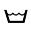 Можно стирать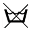 Стирка запрещена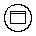 Пользоваться стиральной машиной нельзя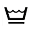 Щадящая стирка. Точно выдерживать температуру воды, не подвергать сильной механической обработке, при отжиме - медленный режим центрифуги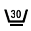 Внимательно придерживаться указанной температуры, не подвергать сильной механической обработке, полоскать переходя постепенно к холодной воде, при отжиме в стиральной машине ставить медленный режим вращения центрифуги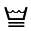 Деликатная стирка. Большое количество воды, минимальная механическая обработка, быстрое полоскание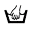 Только ручная стирка, не подлежит стирке в стиральной машине. Не тереть, не отжимать. Максимальная температура - 40 С.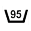 Стирка с кипячением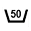 Стирка цветного белья (температура до 50 С)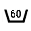 Стирка цветного белья (температура до 60 С)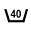 Стирка белья в теплой воде с нейтральными моющими средствами и стирка цветного белья (температура до 40 С)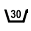 Стирка в тёплой воде (температура до 30 С)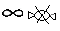 Не отжимать, не выкручиватьОтбеливаниеОтбеливание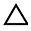 Разрешено отбеливание любым окисляющим, отбеливающим веществом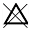 Нельзя отбеливать. При стирке не использовать средства, содержащие отбеливатели (хлор)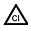 Можно отбеливать с применением хлора (использовать только холодную воду, следить за полным растворением порошка)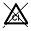 Можно отбеливать, но только без хлора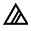 Отбеливать только без хлора (разрешено отбеливание только кислородсодержащим/нехлорным веществом)СушкаСушка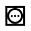 Сушить при высокой температуре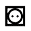 Возможна барабанная сушка;обычная температура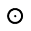 Сушить при низкой температуре (щадящая сушка)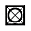 Нельзя выжимать и применять сушку в барабане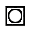 Можно отжимать и сушить в стиральной машине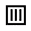 Сушить вертикально без отжима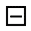 Сушить на горизонтальной поверхности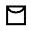 Можно сушить на верёвке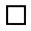 Можно сушить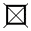 Не сушить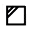 Сушить в тениГлажкаГлажка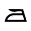 Можно погладить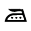 Гладить при высокой температуре (до 200 С)  Хлопок, лён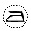 Гладить при температуре утюга не выше 140 градусов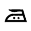 Гладить при средней температуре (до 130 С) Шерсть, шелк, вискоза, полиэфир, полиэстер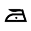 Гладить слегка нагретым утюгом (температура до 120 градусов по цельсию) Нейлон, капрон, вискоза, полиакрил, полиамид, ацетат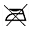 Не гладить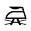 Не отпариватьХимчисткаХимчистка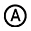 Химчистка всеми общепринятыми растворителями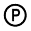 Химчистка с использованием углеводорода, хлорного этилена, монофтортрихлорметана (чистка на основе перхлорэтилена)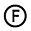 Чистка с использованием углеводорода и трифтортрихлорметана (только фреонами или уайт-спиритом)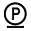 Щадящая чистка с использованием углеводорода, хлорного этилена, монофлотрихлорметана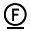 Щадящая чистка с использованием углеводорода и трифлотрихлорметана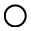 Cухая чистка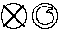 Химчистка запрещена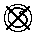 Осторожно при химической чистке. Изделие устойчиво не ко всем растворителям. 